ФЕДЕРАЛЬНАЯ АНТИМОНОПОЛЬНАЯ СЛУЖБА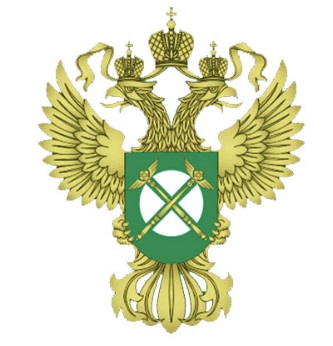 РАБОЧАЯ ТЕТРАДЬсотрудникатерриториального органа ФАС России,ответственного за организацию комплаенса МОСКВА2018